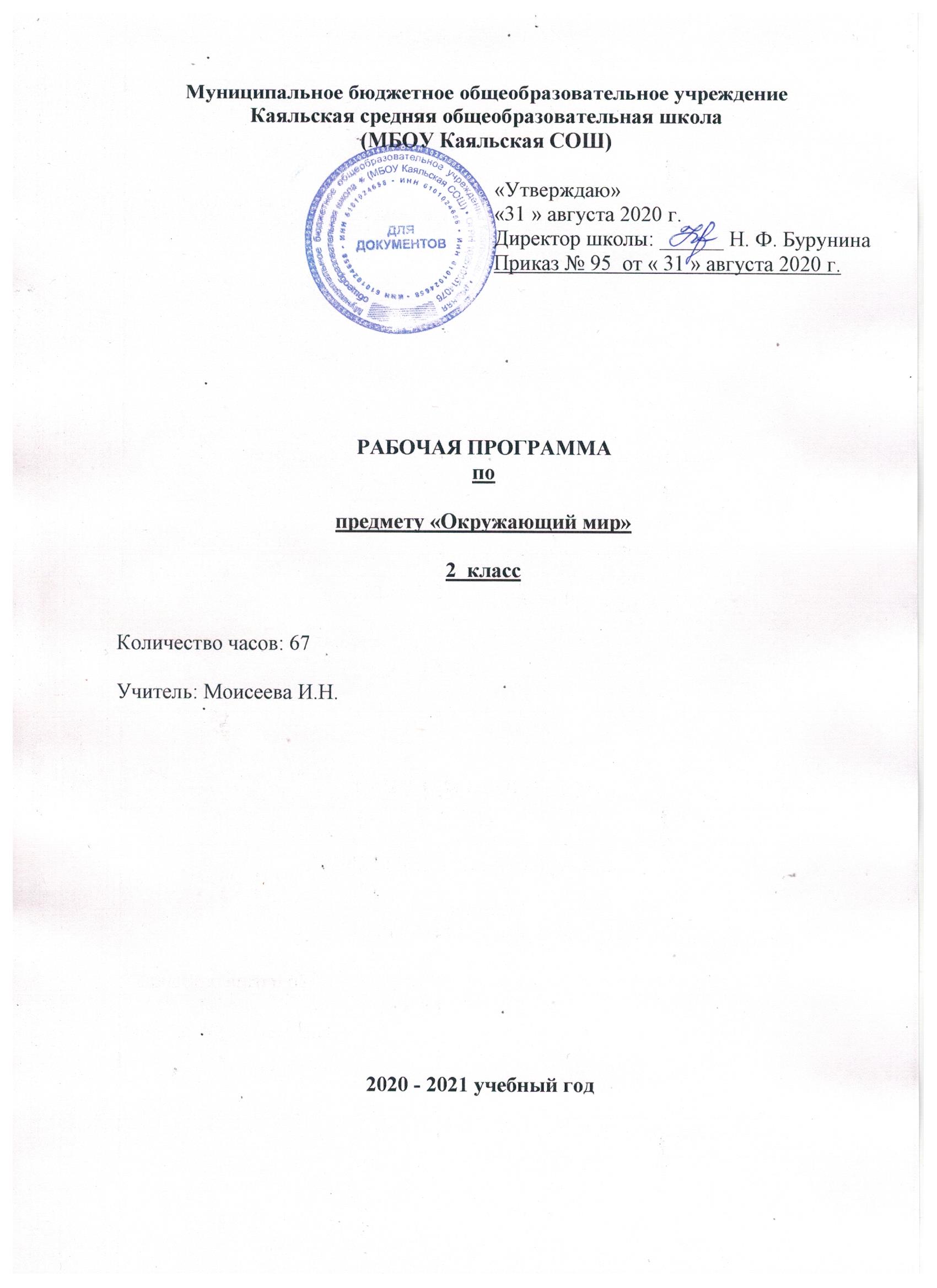 1.ПОЯСНИТЕЛЬНАЯ ЗАПИСКАРабочая программа курса «Окружающий мир» для второго класса составлена на основе программ начального общего образования и авторской программы А.А. Плешакова «Окружающий мир. 1-4 классы» (УМК «Школа России», 2010).Данная рабочая программа разработана на основе:1. Федерального закона от 29.12.2012 N 273 -ФЗ " Об образовании в Российской Федерации"2. Устава Муниципального бюджетного общеобразовательного учреждения Каяльской средней общеобразовательной школы.3. Образовательной программы начального общего образования Муниципального бюджетного общеобразовательного учреждения Каяльской средней общеобразовательной школы.4. Положения о рабочей программе учителя.5. Учебного плана МБОУ Каяльской СОШ на 2020-2021 учебный год.6. Календарного графика МБОУ Каяльской СОШ на 2020-2021 учебный год.Изучение курса «Окружающий мир» в начальной школе направлено на достижение следующих целей:формирование целостной картины мира и осознание места в нём человека на основе единства рационально-научного познания и эмоционально-ценностного осмысления ребёнком личного опыта общения с людьми и природой;духовно-нравственное развитие и воспитание личности гражданина России в условиях культурного и конфессионального многообразия российского общества.Основными задачами реализации содержания курса являются:формирование уважительного отношения к семье, населённому пункту, региону, в котором проживают дети, к России, её природе и культуре, истории и современной жизни;осознание ребёнком ценности, целостности и многообразия окружающего мира, своего места в нём;формирование модели безопасного поведения в условиях повседневной жизни и в различных опасных и чрезвычайных ситуациях;формирование психологической культуры и компетенции для обеспечения эффективного и безопасного взаимодействия в социуме.Отбор содержания курса «Окружающий мир» осуществлён на основе следующих идей:идея многообразия мира;идея целостности мира;идея уважения к миру.Курс «Окружающий мир» для второго класса в равной мере интегрирует природоведческие, обществоведческие, исторические знания, представляет младшим школьникам естественнонаучный и социально-гуманитарный материал, необходимый для формирования целостного и системного видения мира в его важнейших взаимосвязях. В рамках предмета благодаря интеграции естественнонаучных и социально-гуманитарных знаний могут быть успешно, в полном соответствии с возрастными особенностями младшего школьника решены задачи экологического образования и воспитания, формирования системы позитивных национальных ценностей, идеалов взаимного уважения, патриотизма, опирающегося на этнокультурное многообразие и общекультурное единство российского общества как важнейшее национальное достояние России.В основе методики преподавания курса «Окружающий мир» лежит проблемно-поисковый подход, обеспечивающий «открытие» детьми нового знания и активное освоение различных способов познания окружающего. При этом используются разнообразные методы и формы обучения с применением системы средств, составляющих единую информационно-образовательную среду. Обучающиеся ведут наблюдения явлений природы и общественной жизни, выполняют практические работы и опыты, в том числе исследовательского характера, различные творческие задания. Проводятся дидактические и ролевые игры, учебные диалоги, моделирование объектов и явлений окружающего мира. Для успешного решения задач курса важны экскурсии и учебные прогулки, встречи с людьми различных профессий, организация посильной практической деятельности по охране среды и другие формы работы, обеспечивающие непосредственное взаимодействие ребёнка с окружающим миром. Занятия могут проводиться не только в классе, но и на улице, в лесу, парке, музее и т.д. Большое значение для достижения планируемых результатов имеет организация проектной деятельности обучающихся, которая предусмотрена в каждом разделе программы.Место курса «Окружающий мир» в учебном плане.В соответствии с Образовательной программой школы на изучение предмета «Окружающий мир» во 2 классе отводится  68 часов в год, 2 часа в неделю. Тематическое планирование по окружающему миру во 2 классе рассчитано на 67 часов с учетом того, что 1 час в году выпадает на  праздничный день:   23 февраля.   2.   ПЛАНИРУЕМЫ РЕЗУЛЬТАТЫ ИЗУЧЕНИЯ КУРСАОсвоение курса «Окружающий мир» вносит существенный вклад в достижение личностных результатов начального образования.У второклассника продолжается:формирование основ российской гражданской идентичности, чувства гордости за свою Родину, российский народ и историю России, осознание своей этнической и национальной принадлежности; формирование ценностей многонационального российского общества; становление гуманистических и демократических ценностных ориентации;формирование целостного, социально ориентированного взгляда на мир в его органичном единстве и разнообразии природы, народов, культур и религий;формирование уважительного отношения к иному мнению, истории и культуре других народов;овладение начальными навыками адаптации в динамично изменяющемся и развивающемся мире;принятие и освоение социальной роли обучающегося, развитие мотивов учебной деятельности и формирование личностного смысла учения;развитие самостоятельности и личной ответственности за свои поступки, в том числе в информационной деятельности, на основе представлений о нравственных нормах, социальной справедливости и свободе;формирование эстетических потребностей, ценностей и чувств;развитие этических чувств, доброжелательности и эмоционально-нравственной отзывчивости, понимания и сопереживания чувствам других людей;развитие навыков сотрудничества с взрослыми и сверстниками в разных социальных ситуациях, умения не создавать конфликтов и находить выходы из спорных ситуаций;формирование установки на безопасный, здоровый образ жизни, наличие мотивации к творческому труду, работе на результат, бережному отношению к материальным и духовным ценностям.Изучение курса «Окружающий мир» играет значительную роль в достижении метапредметных результатов начального образования.У второклассника продолжается:овладение способностью принимать и сохранять цели и задачи учебной деятельности, поиска средств её осуществления;освоение способов решения проблем творческого и поискового характера;формирование умения планировать, контролировать и оценивать учебные действия в соответствии с поставленной задачей и условиями её реализации; определять наиболее эффективные способы достижения результата;формирование умения понимать причины успеха/неуспеха учебной деятельности и способности конструктивно действовать даже в ситуациях неуспеха;освоение начальных форм познавательной и личностной рефлексии;использование знаково-символических средств представления информации для создания моделей изучаемых объектов и процессов, схем решения учебных и практических задач;активное использование речевых средств и средств информационных и коммуникационных технологий (ИКТ) для решения коммуникативных и познавательных задач;использование различных способов поиска (в справочных источниках и открытом учебном информационном пространстве сети Интернет), сбора, обработки, анализа, организации, передачи и интерпретации информации в соответствии с коммуникативными и познавательными задачами и технологиями учебного предмета «Окружающий мир»;овладение логическими действиями сравнения, анализа, синтеза, обобщения, классификации по родовидовым признакам, установления аналогий и причинно-следственных связей, построения рассуждений, отнесения к известным понятиям; готовность слушать собеседника и вести диалог; готовность признавать возможность существования различных точек зрения и права каждого иметь свою; излагать своё мнение и аргументировать свою точку зрения и оценку событий;определение общей цели и путей её достижения; умение договариваться о распределении функций и ролей в совместной деятельности; осуществлять взаимный контроль в совместной деятельности, адекватно оценивать собственное поведение и поведение окружающих;овладение начальными сведениями о сущности и особенностях объектов, процессов и явлений действительности (природных, социальных, культурных, технических и др.) в соответствии с содержанием учебного предмета «Окружающий мир»;овладение базовыми предметными и межпредметными понятиями, отражающими существенные связи и отношения между объектами и процессами;умение работать в материальной и информационной среде начального общего образования (в том числе с учебными моделями) в соответствии с содержанием учебного предмета «Окружающий мир».При изучении курса «Окружающий мир» достигаются следующие предметные результаты:понимание особой роли России в мировой истории, воспитание чувства гордости за национальные свершения, открытия, победы;сформированность уважительного отношения к России, родному краю, своей семье, истории, культуре, природе нашей страны, её современной жизни;осознание целостности окружающего мира, освоение основ экологической грамотности, элементарных правил нравственного поведения в мире природы и людей, норм здоровье сберегающего поведения в природной и социальной среде;освоение доступных способов изучения природы и общества (наблюдение, запись, измерение, опыт, сравнение, классификация и др. с получением информации из семейных архивов, от окружающих людей, в открытом информационном пространстве);развитие навыков устанавливать и выявлять причинно-следственные связи в окружающем мире.ТРЕБОВАНИЯ К УРОВНЮ ПОДГОТОВКИ УЧАЩИХСЯВ результате изучения окружающего мира второклассники научатся:распознавать неживую и живую природу; растения дикорастущие и культурные; деревья, кустарники, травы;распознавать животных диких и домашних; насекомых, рыб, птиц, зверей;распознавать основные признаки времён года; некоторые охраняемые растения и животных своей местности;правилам поведения в природе;называть свой адрес в мире и в своём населённом пункте;называть виды транспорта; наиболее распространённые профессии;распознавать и называть строение тела человека; правила личной гигиены; особенности охраны здоровья в разные времена года; правила безопасного поведения на улице, в быту, на воде, при контактах с людьми;называть имена и отчества родителей; основные формы приветствия, просьбы, благодарности, извинения, прощания; о культуре поведения в общественных местах;называть основные стороны горизонта; устройство и назначение компаса; понятия «холм», «овраг», «гора»; разнообразие водоёмов; части реки; названия нашей страны и её столицы, некоторые других городов России; названия нескольких стран мира.Второклассники получат возможность научиться:различать объекты природы и предметы, созданные человеком, объекты неживой и живой природы; различать изученные группы растений и животных; распознавать изученные растения, животных (по несколько представителей каждой группы); вести наблюдения в природе под руководством учителя; выполнять правила поведения в природе;различать изученные виды транспорта, вести наблюдения за жизнью села, трудом людей под руководством учителя;выполнять правила личной гигиены и безопасного поведения на улице и в быту;использовать основные формы приветствия, просьбы и т.д. в отношениях с другими людьми; выполнять правила поведения в общественных местах;определять основные стороны горизонта с помощью компаса.КРИТЕРИИ ОЦЕНИВАНИЯ.Система оценки достижения планируемых результатов изучения предмета предполагает комплексный уровневый подход к оценке результатов обучения. Объектом оценки предметных результатов служит способность второклассников решать учебно-познавательные и учебно-практические задачи. Оценка индивидуальных образовательных достижений ведётся «методом сложения», при котором фиксируется достижение опорного уровня и его превышение.В соответствии с требованиями Стандарта, составляющей комплекса оценки достижений являются материалы стартовой диагностики, промежуточных и итоговых стандартизированных работ по предмету. Остальные работы подобраны так, чтобы их совокупность демонстрировала нарастающие успешность, объём и глубину знаний, достижение более высоких уровней формируемых учебных действий.Итоговая отметка выводится на основе результатов итоговых комплексных работ – системы знаний различного уровня сложности по чтению, русскому языку, математике и окружающему миру.В учебном процессе оценка предметных результатов проводится с помощью диагностических работ (промежуточных и итоговых), направленных на определение уровня освоения темы учащимися. Проводится мониторинг результатов выполнения итоговой работы по окружающему миру и итоговой комплексной работы на межпредметной основе.Система оценки личностных, метапредметных и предметных результатов реализуется в рамках накопительной системы, которая:является современным педагогическим инструментом сопровождения развития и оценки достижений обучающихся, ориентированным на обновление и совершенствование качества образования;реализует одно из основных положений Федеральных государственных образовательных стандартов общего образования второго поколения – формирование универсальных учебных действий;позволяет учитывать возрастные особенности развития универсальных учебных действий обучающихся младших классов; лучшие достижения Российской школы на этапе начального обучения; а также педагогические ресурсы учебных предметов образовательного плана;предполагает активное вовлечение учащихся и их родителей в оценочную деятельность на основе проблемного анализа, рефлексии и оптимистического прогнозирования.НОРМЫ ОТМЕТОК ПО ОКРУЖАЮЩЕМУ МИРУОсновная цель контроля - проверка знания фактов учебного материала, умения детей делать простейшие выводы, высказывать обобщенные суждения, приводить примеры из дополнительных источников, применять комплексные знания.Знания и умения учащихся по природоведению оцениваются по результатам устного опроса, наблюдений, тестов и практических работ.При письменной проверке знаний по предметам естественнонаучного и обществоведческого направления используются такие контрольные работы, которые не требуют полного обязательного письменного ответа, что связано с недостаточными возможностями письменной речи учащихся. Целесообразно поэтому тестовые задания типа:поиск ошибки;выбор ответа;продолжение или исправление высказывания.Задания целесообразно строить как дифференцированные, что позволит проверить и учесть в дальнейшей работе индивидуальный темп продвижения учащихся.ОТМЕТКА "5" ставится ученику, если он осознанно и логично излагает учебный материал, используя свои наблюдения в природе, устанавливает связи между объектами и явлениями природы (в пределах программы), правильно выполняет практические работы и даёт полные ответы на все поставленные вопросы.ОТМЕТКА "4" ставится ученику, если его ответ в основном соответствует требованиям, установленным для отметки "5", но ученик допускает отдельные неточности в изложении фактическою материала, в использовании отдельных практических работ. Все эти недочёты ученик легко исправляет сам при указании на них учителем.ОТМЕТКА "3" ставится ученику, если он усвоил основное содержание учебного материала, но допускает фактические ошибки, не умеет использовать результаты своих наблюдений в природе, затрудняется устанавливать предусмотренные программой связи между объектами и явлениями природы, в выполнении практических работ, но может исправить перечисленные недочёты с помощью учителя.ОТМЕТКА "2" ставится ученику, если он обнаруживает незнание большей части программного материала, не справляется с выполнением практических работ даже с помощью учителя.КРИТЕРИИ ОЦЕНКИ РЕЗУЛЬТАТОВ ТЕСТИРОВАНИЯПри максимальном количестве баллов – 14.3.СОДЕРЖАНИЕ РАБОЧЕЙ ПРОГРАММЫ по окружающему миру во 2 классе (68 ч)Содержание рабочей программы определено с учётом особенностей изучения предмета в классе, занимающегося по УМК «Школа России».Где мы живём? (4 ч)Где мы живём. Наш «адрес» в мире: планета – Земля, страна – Россия, название нашего города. Что мы называем родным краем (район, область). Флаг, герб, гимн России.Что нас окружает. Солнце, воздух, вода, растения, животные – всё это окружающая нас природа. Разнообразные вещи, машины, дома – это то, что сделано и построено руками людей. Наше отношение к окружающему.Природа (20 ч)Неживая и живая природа, связь между ними. Солнце – источник света и тепла для всего живого. Явления природы. Температура и термометр. Что такое погода.Звёздное небо. Созвездия, представления о зодиакальных созвездиях.Горные породы и минералы. Гранит и его состав. Как люди используют богатства земных кладовых.Воздух и вода, их значение для растений, животных, человека. Загрязнение воздуха и воды, защита воздуха и воды от загрязнения.Какие бывают растения: деревья, кустарники, травы; их существенные признаки. Дикорастущие и культурные растения. Комнатные растения.Какие бывают животные: насекомые рыбы, птицы, звери; их существенные признаки, уход за ними. Дикие и домашние животные.Сезонные изменения в природе (осенние явления). Кошки и собаки различных пород. Уход за домашними питомцами. Животные живого уголка.Экологические связи между растениями и животными: растения – пища и укрытие для животных; животные – распространители плодов и семян растений.Отрицательное влияние людей на растения и животных: сбор букетов, обламывание ветвей; вырубка лесов, вылов красивых насекомых; неумеренная охота и рыбная ловля, разорение птичьих гнёзд и муравейников. Охрана растений и животных своего края.Красная книга России: знакомство с отдельными растениями, животными. Меры их охраны. Правила поведения в природе.Экскурсия: наблюдение осенних изменений в природе.Практическая работа: знакомство с устройством термометра, измерение температуры воздуха, воды, тела человека; знакомство с горными породами и минералами; сравнительное исследование деревьев, кустарников и трав, знакомство с представителями дикорастущих и культурных растений, отработка приёмов ухода за комнатными растениями.Жизнь города и села (10ч)Посёлок, где мы живём: основные особенности, доступные сведения из истории. Наш дом: городской, сельский. Соблюдение чистоты, порядка на лестничной площадке, в подъезде, во дворе. Домашний адрес.Что такое экономика. Промышленность, сельское хозяйство, строительство. Транспорт, торговля – составные части экономики, их взаимосвязь. Деньги. Первоначальное представление об отдельных производственных процессах.Промышленные предприятия посёлка. Строительство в посёлке.Какой бывает транспорт: наземный, водный, подземный, воздушный; пассажирский, грузовой, специальный. Пассажирский транспорт города.Магазины посёлка.Культура и образование нашего края: музеи, театры, школы. Памятники культуры, их охрана.Профессии людей, занятых на производстве. Труд писателя, учёного, артиста, учителя, других деятелей культуры и образования.Сезонные изменения в природе: зимние явления. Экологические связи в зимнем лесу.Экскурсии: наблюдение зимних явлений в природе; знакомство с достопримечательностями посёлка.Здоровье и безопасность (9 ч)Строение тела человека. Здоровье человека – его важнейшее богатство. Режим дня. Правила личной гигиены.Наиболее распространённые заболевания, их предупреждение и лечение.Поликлиника, больница и другие учреждения здравоохранения. Специальности врачей (терапевт, стоматолог, отоларинголог).Правила безопасного поведения на улицах и дорогах.Меры безопасности в домашних условиях (при обращении с бытовой техникой, острыми предметами). Противопожарная безопасность.Правила безопасного поведения на воде.Съедобные несъедобные грибы и ягоды. Жалящие насекомые. Ориентация в опасных ситуациях при контакте с людьми.Правила экологической безопасности: не купаться в загрязнённых водоёмах, не стоять возле автомобиля с работающим двигателем, не собирать ягоды и грибы возле шоссе.Практическая работа: отработка правил перехода улицы.Общение (7 ч)Труд и отдых в семье. Внимательные и заботливые отношения между членами семьи. Имена и отчества родителей.Школьные товарищи, друзья, совместная учёба, игры, отдых. Взаимоотношения мальчиков и девочек.Правила вежливости (дома, в школе, на улице). Этикет телефонного разговора. Приём гостей и поведение в гостях. Как вести себя за столом. Культура поведения в общественных местах (в магазине, кинотеатре, транспорте).Практическая работа: отработка основных правил этикета.Путешествия (15 ч)Горизонт. Линия горизонта. Основные стороны горизонта, их определение по компасу.Формы земной поверхности: равнины и горы, холмы, овраги. Разнообразие водоёмов: река, озеро, море. Части реки (исток, устье, приток).Сезонные изменения в природе: весенние и летние явления. Бережное отношение к природе весной и летом.Изображение нашей страны на карте. Как читать карту. Москва – столица России. Московский Кремль и другие достопримечательности.Знакомство с другими городами нашей страны.Карта мира, материки, океаны. Страны и народы мира. Земля – общий дом всех людей.Экскурсия: наблюдение весенних изменений в природе.Практическая работа: определение сторон горизонта по компасу, освоение основных приёмов чтения карты.4. Календарно-тематическое  планирование.баллыуровеньотметкаОт   13  до   14 балловвысокий5От   10  до   12 балловдостаточный4От   7   до    9 балловсредний3Ниже   6  балловнизкий2№п/пДатаДатаТема урокаПланируемые результаты(в соответствии с ФГОС)Планируемые результаты(в соответствии с ФГОС)Планируемые результаты(в соответствии с ФГОС)Планируемые результаты(в соответствии с ФГОС)№п/ппланфактТема урокаПредметныерезультатыЛичностныерезультатыУУДУУДЧасть I  ГДЕ МЫ ЖИВЁМ? (4 Ч)Часть I  ГДЕ МЫ ЖИВЁМ? (4 Ч)Часть I  ГДЕ МЫ ЖИВЁМ? (4 Ч)Часть I  ГДЕ МЫ ЖИВЁМ? (4 Ч)Часть I  ГДЕ МЫ ЖИВЁМ? (4 Ч)Часть I  ГДЕ МЫ ЖИВЁМ? (4 Ч)Часть I  ГДЕ МЫ ЖИВЁМ? (4 Ч)Часть I  ГДЕ МЫ ЖИВЁМ? (4 Ч)101.09Родная страна.Научатся рассказывать о родной стране; о государственных символах Российской Федерации; о многонациональном населении России.Получат возможность научиться извлекать из различных источников сведения о гербе своего региона.Формирование основ российской гражданской идентичности, чувства гордости за свою Родину; осознание своей этнической и национальной принадлежности; формирование ценностей многонационального общества.Регулятивные:понимать и удерживать учебные задачи;учитывать выделенные учителем ориентиры, работать по плану. Вносить необходимые коррективы.Познавательные:различать, называть объекты государственной символики; анализировать информацию учебника; формулировать выводы из изученного; отвечать на итоговые вопросы и оценивать свои достижения.Коммуникативные:задавать вопросы и обращаться за помощью.Регулятивные:понимать и удерживать учебные задачи;учитывать выделенные учителем ориентиры, работать по плану. Вносить необходимые коррективы.Познавательные:различать, называть объекты государственной символики; анализировать информацию учебника; формулировать выводы из изученного; отвечать на итоговые вопросы и оценивать свои достижения.Коммуникативные:задавать вопросы и обращаться за помощью.204.09Город и село.Проект«Родное село».Научатся называть характерные особенности городских и сельских поселений, преимущественные занятия жителей города и села, типы жилых построек в городе и селе, научатся собирать информацию для проекта; описывать предметы на основе предложенного плана.Получат возможность научиться извлекать из различных источников сведения о родном селе.Развитие навыков сотрудничества со взрослыми и сверстниками в разных ситуациях, умения не создавать конфликтов.Развитие навыков сотрудничества со взрослыми и сверстниками в разных ситуациях, умения не создавать конфликтов.Регулятивные:понимать учебную задачу и стремиться выполнить её. Учитывать выделенные учителем ориентиры, подготавливать проект. Вносить необходимые коррективы.Познавательные:осуществлять анализ объектов с выделением существенных признаков; поиск необходимой информации.Коммуникативные:договариваться и приходить к общему решению при работе в паре; распределять обязанности по выполнению проекта.2Научатся называть характерные особенности городских и сельских поселений, преимущественные занятия жителей города и села, типы жилых построек в городе и селе, научатся собирать информацию для проекта; описывать предметы на основе предложенного плана.Получат возможность научиться извлекать из различных источников сведения о родном селе.Развитие навыков сотрудничества со взрослыми и сверстниками в разных ситуациях, умения не создавать конфликтов.Развитие навыков сотрудничества со взрослыми и сверстниками в разных ситуациях, умения не создавать конфликтов.Регулятивные:понимать учебную задачу и стремиться выполнить её. Учитывать выделенные учителем ориентиры, подготавливать проект. Вносить необходимые коррективы.Познавательные:осуществлять анализ объектов с выделением существенных признаков; поиск необходимой информации.Коммуникативные:договариваться и приходить к общему решению при работе в паре; распределять обязанности по выполнению проекта.308.09Природа и рукотворный мир.Научатся различать объекты природы и рукотворного мира; называть их; выказыватьсвоё отношение к окружающему миру.Получат возможность научиться осознавать ценность природы и необходимость нести ответственность за её сохранение.Экологическая культура: ценностное отношение к природе, следование нормам природоохранного поведения.Экологическая культура: ценностное отношение к природе, следование нормам природоохранного поведения.Регулятивные:понимать учебную задачу и стремиться выполнить её.Осуществлять пошаговый и итоговый контроль. Выполнять учебные действия в материализованной форме.Познавательные:строить  рассуждения в форме связи простых суждений об объекте; выделять существенную информацию из познавательного текста. Коммуникативные:формулировать собственное мнение аргументировать свою позицию.411.09Тестпо разделу «Где мы живём».Научатся отмечать ответы на тесты, сверять их с ответами в учебнике, оценивать результаты, подсчитывая количество правильных ответов.Учебно - познавательный интерес к новому учебному материалу.Учебно - познавательный интерес к новому учебному материалу.Регулятивные:принимать и удерживать учебную задачу. Осуществлять пошаговый и итоговый контроль, оценивать правильность выполнения действия.Познавательные:проводить сравнение, ориентироваться в способах решения задачи, использовать знако-символические средства.Коммуникативные:строить понятные для партнёра высказывания, контролировать его действия, допускать возможность существования у людей различных точек зрения.4Научатся отмечать ответы на тесты, сверять их с ответами в учебнике, оценивать результаты, подсчитывая количество правильных ответов.Учебно - познавательный интерес к новому учебному материалу.Учебно - познавательный интерес к новому учебному материалу.Регулятивные:принимать и удерживать учебную задачу. Осуществлять пошаговый и итоговый контроль, оценивать правильность выполнения действия.Познавательные:проводить сравнение, ориентироваться в способах решения задачи, использовать знако-символические средства.Коммуникативные:строить понятные для партнёра высказывания, контролировать его действия, допускать возможность существования у людей различных точек зрения.	ПРИРОДА (20 Ч)	ПРИРОДА (20 Ч)	ПРИРОДА (20 Ч)	ПРИРОДА (20 Ч)5(1)15.09Неживая и живая природа.Научатся различать неживую и живую природу, приводить примеры каждой группы, на отдельных примерах объяснять связь неживого и живого.Получат возможность научиться осознавать ценность природы и необходимость нести ответственность за её сохранение.Учебно -познавательный интерес к новому учебному материалу.Учебно -познавательный интерес к новому учебному материалу.Регулятивные:принимать и удерживать учебную задачу. Учитывать выделенные учителем ориентиры.Познавательные:осуществлять анализ объектов с выделением существенных признаков; поиск необходимой информации, выделять существенную информацию из познавательного текста.Формулировать выводы.Коммуникативные:договариваться и приходить к общему решению при работе в паре.6(2)18.09Явления природы.Явления природы.Научатся различать объекты и явления природы, рассказывать о сезонных изменениях, происходящих с природными объектами, как о природных явлениях. Познакомятся с термометром и измерением температуры воздуха, воды, человека.Получат возможность научиться обнаруживать связи между живой и неживой природой.Принятие и освоение социальной роли обучающегося, развитие мотивов учебной деятельности и формирование личностного смысла учения.Регулятивные:понимать учебную задачу и стремиться выполнить её выполнить. Учитывать выделенные учителем ориентиры, работать по плану.Познавательные:поиск необходимой информации по рисунку, передача её устным путём, установление причинно-следственных связей.Коммуникативные:применение полученной информации.7(3)22.09Что такое погода.Что такое погода.Усвоят, что погода – это сочетание температуры воздуха, облачности, осадков и ветра; научатся обозначать явления погоды с помощью условных знаков.Получат возможность научиться составлять план рассказа и рассказывать по плану.Принятие и освоение социальной роли обучающегося, развитие мотивов учебной деятельности и формирование личностного смысла учения.Регулятивные:принимать и удерживать учебную задачу. Выбирать действия с поставленной задачей и условиями её реализации, вносить изменения в способ действия.Познавательные:осуществлять подведение под понятие на основе распознавания объектов, выделение существенных признаков и их синтеза.Использовать знаково-символические средства.Коммуникативные:работать в паре, просить помощь у взрослых.8(4)25.09В гости к осени.(Экскурсия).В гости к осени.(Экскурсия).Научатся по своим наблюдениям приводить примеры осенних явлений в природе, узнавать изученные природные объекты, обосновывать простейшие правила поведения в природном окружении.Получат возможность научиться выполнять правила безопасного поведения в природе.Чувство прекрасного и эстетические чувства на основе знакомства с природой.Экологическая культура: ценностное отношение к природе, следование нормам природоохранного, поведения.Регулятивные:принимать и удерживать учебную задачу. Выделять и формулировать то, что изучено, и что нужно уточнить на экскурсии.Познавательные:применять правила и пользоваться инструкциями, осуществлять рефлексию способов действий. Осознанно и произвольно строить сообщения исследовательского характера в устной форме.Узнавать и называть объекты и явления окружающей природы.Коммуникативные:проявлять активность во взаимодействии для решения познавательных задач. Договариваться о распределении функций в совместной деятельности, определять общую цель.9(5)29.09В гости к осени.Научатся приводить примеры осенних  явлений в неживой и живой природе и связей между этими явлениями.Получат возможность научиться осознавать ценность природы.Научатся приводить примеры осенних  явлений в неживой и живой природе и связей между этими явлениями.Получат возможность научиться осознавать ценность природы.Чувство прекрасного и эстетические чувства на основе знакомства с природой.Экологическая культура: ценностное отношение к природе, следование нормам природоохранного, поведения.Регулятивные:планировать своё действие в соответствии с поставленной задачей и условиями её реализации.Познавательные:осуществлять поиск необходимой информации с использованием учебной литературы.Коммуникативные:учитывать разные мнения и стремиться к координации различных позиций в сотрудничестве.10(6)02.10Звёздное небо.Научатся узнавать и моделировать изученные созвездия.Получат возможность научиться моделировать созвездия.Научатся узнавать и моделировать изученные созвездия.Получат возможность научиться моделировать созвездия.Учебно-познавательный интерес к новому учебному материалу.Регулятивные:учитывать выделенные учителем ориентиры действия в новом учебном материале.Познавательные:осуществлять поиск необходимой информации с использованием учебной литературы; проводить сравнение по заданным критериям. Узнавать и называть объекты и явления окружающей природы.Коммуникативные:работать в паре, просить помощь у взрослых.11(7)06.10Заглянем в кладовые Земли.Усвоят, что горные породы образуют толщу Земли, а сами состоят из минералов, научатся приводить примеры горных пород и минералов, различать составные части гранита.Получат возможность научиться составлять собственную коллекцию.Усвоят, что горные породы образуют толщу Земли, а сами состоят из минералов, научатся приводить примеры горных пород и минералов, различать составные части гранита.Получат возможность научиться составлять собственную коллекцию.Мотивационная основа учебной деятельности.Регулятивные:выбирать своё действие в соответствии с поставленной задачей и условиями её реализации. Устанавливать соответствие полученного результата и поставленной цели.Познавательные:произвольно строить сообщения исследовательского характера; поиск информации из дополнительных источников.Коммуникативные:строить монологические высказывания.12(8)09.10Про воздух…Усвоят, что чистый воздух – одно из главных богатств Земли, которые необходимо охранять; научатся рассказывать по схеме о загрязнении и охране воздуха; обращать внимание на красоту природы.Получат возможность научиться замечать и ценить красоту природы.Усвоят, что чистый воздух – одно из главных богатств Земли, которые необходимо охранять; научатся рассказывать по схеме о загрязнении и охране воздуха; обращать внимание на красоту природы.Получат возможность научиться замечать и ценить красоту природы.Чувство прекрасного и эстетические чувства на основе знакомства с природой.Экологическая культура: ценностное отношение к природе, следование нормам природоохранного, поведения.Регулятивные:учитывать выделенные учителем ориентиры действия. Принимать и удерживать учебную задачу.Познавательные:применять правила и пользоваться инструкциями, осуществлять рефлексию способов действий. Использовать знаково - символические средства, создавать схемы.Узнавать и называть объекты и явления окружающей природы.Коммуникативные:формулировать собственное мнение и позицию; строить монологическое высказывание.13(9)13.10…И про воду.Усвоят, что воду нужно использовать бережно, не тратить её напрасно, научатся рассказывать по схеме об источниках и последствиях загрязнения воды, её охране. Обращать внимание на красоту природы.Получат возможность научиться замечать и ценить красоту природы.Усвоят, что воду нужно использовать бережно, не тратить её напрасно, научатся рассказывать по схеме об источниках и последствиях загрязнения воды, её охране. Обращать внимание на красоту природы.Получат возможность научиться замечать и ценить красоту природы.Чувство прекрасного и эстетические чувства на основе знакомства с природой.Экологическая культура: ценностное отношение к природе, следование нормам природоохранного, поведения.Регулятивные:учитывать выделенные учителем ориентиры действия. . Принимать и удерживать учебную задачу.Познавательные:применять правила и пользоваться инструкциями, осуществлять рефлексию способов действий. Использовать знаково - символические средства, создавать схемы.Узнавать и называть объекты и явления окружающей природы.Коммуникативные:формулировать собственное мнение и позицию; строить монологическое высказывание.14(10)16.10Какие бывают растения.Научатся различать группы растений по существенным признакам; приводить примерыпредставителей каждой группы, схематически изображать дерево, кустарник, травы;обращать внимание на красоту природы.Получат возможность научиться замечать и ценить красоту мира растений.Научатся различать группы растений по существенным признакам; приводить примерыпредставителей каждой группы, схематически изображать дерево, кустарник, травы;обращать внимание на красоту природы.Получат возможность научиться замечать и ценить красоту мира растений.Чувство прекрасного и эстетические чувства на основе знакомства сприродой.Экологическая культура: ценностное отношение к природе, следование нормам природоохранного, поведения.Регулятивные:Учитывать выделенные учителем ориентиры действия. Принимать и удерживать учебную задачу. Выделять и формулировать то, что изучено,и что нужно уточнить.Познавательные:осуществлять анализ объектов с выделением существенных и несущественных признаков; проводить сравнение по заданным критериям, классифицировать их.Коммуникативные:определять общую цель и пути её достижения; работать в паре.15(11)20.10Какие бывают животные.Расширят знания об основных группах животных, их существенных признаках; познакомятся «земноводными» и «пресмыкающимися», приводить примеры представителей этих групп.Получат возможность научиться замечать и ценить красоту мира животных.Расширят знания об основных группах животных, их существенных признаках; познакомятся «земноводными» и «пресмыкающимися», приводить примеры представителей этих групп.Получат возможность научиться замечать и ценить красоту мира животных.Учебно-познавательный интерес к новому учебному материалу и способам решения новой частной задачи.Регулятивные:понимать учебную задачу и стремиться выполнить её.Познавательные:осуществлять анализ объектов с выделением существенных и несущественных признаков; проводить сравнение по заданным критериям. Использовать знаково - символические средства; поиск информации из дополнительных источников.Коммуникативные:работать в группе, договариваться о распределенииролей в совместной деятельности.Адекватно оценивать собственное поведение и поведение окружающих.16(12)23.10Невидимые нити.Научатся приводить примеры невидимых нитей (связей) разных групп и их нарушений по вине человека; усвоят, что в природе нет ничего ненужного.Получат возможность научиться осознавать необходимость сохранения живой и неживой природы.Научатся приводить примеры невидимых нитей (связей) разных групп и их нарушений по вине человека; усвоят, что в природе нет ничего ненужного.Получат возможность научиться осознавать необходимость сохранения живой и неживой природы.Ориентация в нравственном содержании и смысле поступков. Экологическая культура: ценностное отношение к природе, следование нормам природоохранного, поведения.Регулятивные:планировать своё действие в соответствии с поставленной задачей и условиями её реализации.Познавательные:установление причинно – следственных связей; использование знаково - символических средств; фиксация информации с помощью схем.Коммуникативные:контролировать действия партнёра; адекватно использовать речевые средства для решения коммуникативных задач.17(13)27.10Дикорастущие и культурные растения.Научатся объяснять, какие растения называют культурными, а какие дикорастущими; приводить их примеры; рассказывать о значении культурных растений для человека.Получат возможность научиться осознавать роль растений в жизни человека.Научатся объяснять, какие растения называют культурными, а какие дикорастущими; приводить их примеры; рассказывать о значении культурных растений для человека.Получат возможность научиться осознавать роль растений в жизни человека.Способность к самооценке на основе критерия успешности.Учебно-познавательный интерес к новому учебному материалу.Регулятивные:принимать и удерживать учебную задачу.Познавательные:находить новую информацию в учебнике, сравнивать и различать, обозначать рисунки фишками. Осуществлять подведение под понятие на основе распознавания объектов, выделения существенных признаков и их синтеза; фиксация информации с помощью схем.Коммуникативные:определять общую цель и пути достижения; оценивать свои достижения на уроке.18(14)10.11Дикие и домашние животные.Научатся объяснять, каких животных называют домашними, а каких дикими; приводить их примеры; рассказывать о значении домашних животных для человека.Получат возможность научиться пользоваться дополнительной литературой.Учебно-познавательный интерес к новому учебному материалу. Целостный, социально ориентированный взгляд на мир в единстве и разнообразии природы.Регулятивные:принимать и удерживать учебную задачу.Познавательные:находить новую информацию в учебнике, сравнивать и различать, обозначать рисунки фишками. Осуществлять подведение под понятие на основе распознавания объектов, выделения существенных признаков и их синтеза; фиксация информации с помощью схем.Коммуникативные:работая в паре, контролировать действия партнёра. Адекватно оценивать собственное поведение и поведение окружающих.19(15)13.11Комнатные растения.Научатся распознавать комнатные растения, находить в атласе - определителе информацию о них.Практически научатся правильно за ними ухаживать.Получат возможность научиться делать выводы из изученного материала.Учебно-познавательный интерес к новому учебному материалу. Целостный, социально ориентированный взгляд на мир в единстве и разнообразии природы.Регулятивные:контролировать и оценивать свои действия, вносить соответствующие коррективы в их выполнение.Познавательные:поиск и выделение необходимой информации в атласе - определителе, передача её устным путём, применение на практике.Коммуникативные:использовать речь для регуляции своего действия.20(16)17.11Животные живого уголка.Научатся распознавать животных живого уголка, находить в атласе - определителе информацию о них.Практически научатся правильно за ними  ухаживать.Получат возможность научиться готовить сообщение.Учебно-познавательный интерес к новому учебному материалу. Целостный, социально ориентированный взгляд на мир в единстве и разнообразии природы.Регулятивные:учитывать выделенные учителем ориентиры действия. Принимать и удерживать учебную задачу. Выделять и формулировать то, что изучено, и что нужно уточнить.Познавательные:поиск и выделение необходимой информации в атласе - определителе, передача её устным путём, применение на практике.Коммуникативные:использовать речь для регуляции своего действия. Оказывать в сотрудничестве взаимопомощь.21(17)20.11Про кошек и собак.Узнают и научатся различать породы кошек и собак; узнают о роли домашних любимцев в жизни человека.Получат возможность научиться ответственному отношению к нашим любимцам.Ориентация в нравственном содержании и смысле поступков. Гуманистическое сознание.Регулятивные:принимать и удерживать учебную задачу.Познавательные:находить новую информацию в учебнике, сравнивать и различать породы. Осуществлять подведение под понятие на основе распознавания объектов, выделения существенных признаков и их синтеза.Коммуникативные:работая в группе, контролировать действия партнёра. Адекватно оценивать собственное поведение и поведение окружающих.22(18)24.11Красная книга.Узнают, что такое Красная книга, какие животные и растения в неё занесены, научатся приводить их примеры и узнавать изученные виды.Получат возможность научиться находить информацию в учебнике и дополнительной литературе и использовать её для сообщения.Ориентация в нравственном содержании и смысле поступков. Экологическая культура: ценностное отношение к природе, следование нормам природоохранного, поведения.Регулятивные:принимать и удерживать учебную задачу.Преобразовывать практическую задачу в познавательную.Познавательные:находить новую информацию в учебнике и доп. литературе; использовать общие приёмы решения задач; установление причинно - следственных связей, построение рассуждения.Коммуникативные:формулировать своё мнение, аргументировать свою позицию и координировать её в сотрудничестве.23(19)27.11Будь природе другом! Проект «Красная книга, или Возьмём под защиту».Усвоят основные причины сокращения численности растений и животных, важнейшие правила поведения в природе, научатся « читать» и рисовать экологические знаки.Получат возможность рассказывать найденную информацию в учебнике и дополнительной литературе, и использовать её в своём сообщении.Экологическая культура: ценностное отношение к природе, следование нормам природоохранного, нерасточительного поведения.Регулятивные:выполнять учебные действия в материализованной, умственной и громкоречевой форме.Познавательные:поиск и выделение необходимой информации из рисунков и текста. Моделировать существенные признаки объектов с целью решения конкретной задачи.Коммуникативные:формулировать собственное мнение, вести устный диалог.23(19)Усвоят основные причины сокращения численности растений и животных, важнейшие правила поведения в природе, научатся « читать» и рисовать экологические знаки.Получат возможность рассказывать найденную информацию в учебнике и дополнительной литературе, и использовать её в своём сообщении.Экологическая культура: ценностное отношение к природе, следование нормам природоохранного, нерасточительного поведения.Регулятивные:выполнять учебные действия в материализованной, умственной и громкоречевой форме.Познавательные:поиск и выделение необходимой информации из рисунков и текста. Моделировать существенные признаки объектов с целью решения конкретной задачи.Коммуникативные:формулировать собственное мнение, вести устный диалог.24(20)01.12Тест по разделу «Природа».Научатся отмечать ответы на тесты, сверять их с ответами в учебнике, оценивать результаты, подсчитывая количество правильных ответов.Формирование адекватной оценки своих достижений.Регулятивные:принимать и удерживать учебную задачу. Осуществлять пошаговый и итоговый контроль, оценивать правильность выполнения действия.Познавательные:проводить сравнение, ориентироваться в способах решения задачи, использовать знако-символические средства.Коммуникативные:строить понятные для партнёра высказывания, контролировать его действия, допускать возможность существования у людей различных точек зрения.ЖИЗНЬ ГОРОДА И СЕЛА (10 Ч)ЖИЗНЬ ГОРОДА И СЕЛА (10 Ч)ЖИЗНЬ ГОРОДА И СЕЛА (10 Ч)ЖИЗНЬ ГОРОДА И СЕЛА (10 Ч)ЖИЗНЬ ГОРОДА И СЕЛА (10 Ч)ЖИЗНЬ ГОРОДА И СЕЛА (10 Ч)ЖИЗНЬ ГОРОДА И СЕЛА (10 Ч)25(1)04.12Что такое экономика.Усвоят, что экономика – это хозяйство, научатся перечислять составные части экономики.Получат возможность научиться осознавать сопричастность членов семьи к областям экономики страны.Учебно-познавательный интерес к новому учебному материалу.Целостный, социально ориентированный взгляд на мир.Регулятивные:выбирать действия в соответствии с поставленной задачей и условиями её реализации; следовать плану.Познавательные:осознанно строить сообщения исследовательского характера; моделировать взаимосвязи.Коммуникативные:строить понятные для партнёра высказывания, строить монологическое высказывание.26(2)08.12Из чего что сделано.Научатся объяснять и составлять несложные производственные цепочки.Получат возможность научиться изображать производственные цепочки с помощью моделей.Учебно-познавательный интерес к новому учебному материалу. Целостный, социально - ориентированный взгляд на мир.Уважение к труду.Регулятивные:понимать учебную задачу урока и стремиться её выполнить.Познавательные:классифицировать объекты, обозначать фишками, по рисункам прослеживать цепочки и составлять рассказ.Коммуникативныепроявлять активность во взаимодействии для решения коммуникативных задач.27(3)11.12Как построить дом.Научатся приводить примеры строительных машин и строительных материалов.Получат возможность научиться извлекать из текста необходимую информацию.Самооценка на основе критериев успешной учебной деятельности.Регулятивные:понимать учебную задачу урока и стремиться её выполнить.Познавательные:поиск и выделение необходимой информации из рисунков и текста. Подведение под понятие на основе распознавания объектов.Коммуникативные:осуществлять самоконтроль и взаимный контроль.28(4)15.12Какой бывает транспорт.Научатся разделять средства транспорта на группы и приводить их примеры.Получат возможность научиться составлять общий план рассказа.Учебно-познавательный интерес к новому учебному материалу. Целостный, социально ориентированный взгляд на мир.Регулятивные:планировать своё действие в соответствии с поставленной задачей и условиями её реализации.Познавательные:осуществлять поиск необходимой информации с использованием учебной литературы; осуществлять рефлексию способов действий.Коммуникативные:строить понятные для партнёра высказывания.29(5)18.12Культура и образование.Научатся приводить примеры учреждений культуры и образования; усвоят роль образования в получении профессии.Получат возможность осознавать необходимость посещения культурных учреждений, извлекать из текста нужную информацию.Социальная мотивация учебной деятельности.Регулятивные:понимать учебную задачу урока и стремиться её выполнить. Познавательные:поиск и выделение необходимойинформации из рисунков и текста, строить рассуждения в форме связи простых суждений об объекте, формулировать выводы из изученного материала.Коммуникативные:формулировать собственное мнение.30(6)22.12Все профессии важны. Проект «Профессии».Научатся соотносить отрасли экономики и характерные профессии; приводить примеры; уважать профессиональный труд в любой сфере жизни.Получат возможность научиться обсуждать прочитанное.Социальная компетентность как готовность к решению моральных дилемм, устойчивое следование в поведении социальным нормам.Регулятивные:понимать учебную задачу урока и стремиться её выполнить. Распределять обязанности по подготовке проекта, собирать необходимую информацию, презентовать работу.Познавательные:поиск и выделение необходимой информации из рисунков и текста, строить рассуждения в форме связи простых суждений об объекте.Коммуникативные:договариваться и приходить к общему решению; допускать возможность существования других точек зрения.31(7)25.12В гости к зиме.(Экскурсия).Научатся по своим наблюдениям приводить примеры зимних явлений в природе, узнавать изученные природные объекты, обосновывать изменения в природном окружении.Получат возможность научиться проводить исследования.Чувство прекрасного и эстетические чувства на основе знакомства с природой. Экологическая культура: ценностное отношение к природе, следование нормам природоохранного, поведения.Регулятивные:принимать и удерживать учебную задачу. Выделять и формулировать то, что изучено, что нужно уточнить на экскурсии.Познавательные:применять правила и пользоваться инструкциями, осуществлять рефлексию способов действий. Осознанно и произвольно строить сообщения исследовательского характера в устной форме.Узнавать и называть объекты и явления окружающей природы. Формулировать выводы из изученного.Коммуникативные:проявлять активность во взаимодействии для решения познавательных задач. Договариваться о распределении функций в совместной деятельности, определять общую цель.31(7)Научатся по своим наблюдениям приводить примеры зимних явлений в природе, узнавать изученные природные объекты, обосновывать изменения в природном окружении.Получат возможность научиться проводить исследования.Чувство прекрасного и эстетические чувства на основе знакомства с природой. Экологическая культура: ценностное отношение к природе, следование нормам природоохранного, поведения.Регулятивные:принимать и удерживать учебную задачу. Выделять и формулировать то, что изучено, что нужно уточнить на экскурсии.Познавательные:применять правила и пользоваться инструкциями, осуществлять рефлексию способов действий. Осознанно и произвольно строить сообщения исследовательского характера в устной форме.Узнавать и называть объекты и явления окружающей природы. Формулировать выводы из изученного.Коммуникативные:проявлять активность во взаимодействии для решения познавательных задач. Договариваться о распределении функций в совместной деятельности, определять общую цель.32(8)12.01В гости к зиме.(Урок).Научатся приводить примеры зимних явлений в неживой и живой природе и связей между этими явлениями.Получат возможностьнаучиться осознаватьнеобходимость охранять природу.Чувство прекрасного и эстетические чувства на основе знакомства с природой. Экологическая культура: ценностное отношение кприроде, следование нормам природоохранного, поведения.Регулятивные:планировать своё действие в соответствии с поставленной задачей и условиями её реализации.Познавательные:осуществлять поиск необходимой информации с использованием учебной литературы.Коммуникативные:учитывать разные мнения и стремиться к координации различных позиций в сотрудничестве.33(9)15.01Тест по разделу «Жизнь города и села».Научатся отмечать ответы на тесты, сверять их с ответами в учебнике, оценивать результаты, подсчитывая количество правильных ответов.Формирование адекватной оценки своих достижений.Регулятивные:принимать и удерживать учебную задачу. Осуществлять пошаговый и итоговый контроль, оценивать правильность выполнения действия.Познавательные:проводить сравнение, ориентироваться в способах решения задачи, использовать знако-символические средства.Коммуникативные:строить понятные для партнёра высказывания, контролировать его действия, допускать возможность существования у людей различных точек зрения.34(10)19.01Презентация проектов.Научатся выступать с подготовленными сообщениями, иллюстрировать их наглядными материалами, расширят, углубят знания по выбранной теме.Адекватная мотивация учебной деятельности (познавательные мотивы).Регулятивные:преобразовывать практическую задачу в познавательную, применять установленные правила, предвидеть возможность полученияконкретного результата.Познавательные:самостоятельно выделять и формулировать познавательную цель, применять правила и пользоваться инструкциями, осознанно строить сообщения исследовательского характера в устной и письменной форме.Коммуникативные:задавать вопросы, необходимые для организации собственной деятельности. Строить понятные для партнёра высказывания.Часть IIЗДОРОВЬЕ И БЕЗОПАСНОСТЬ (9 Ч)Часть IIЗДОРОВЬЕ И БЕЗОПАСНОСТЬ (9 Ч)Часть IIЗДОРОВЬЕ И БЕЗОПАСНОСТЬ (9 Ч)Часть IIЗДОРОВЬЕ И БЕЗОПАСНОСТЬ (9 Ч)Часть IIЗДОРОВЬЕ И БЕЗОПАСНОСТЬ (9 Ч)Часть IIЗДОРОВЬЕ И БЕЗОПАСНОСТЬ (9 Ч)Часть IIЗДОРОВЬЕ И БЕЗОПАСНОСТЬ (9 Ч)35(1)22.01Строение тела человека.Усвоят, какие части тела человека относятся к внешнему строению, а какие – к внутреннему; научатся определять на своём теле места расположениявнутренних органов.Получат возможность научиться извлекать из текста нужную информацию.Учебно-познавательный интерес к новому учебному материалу.Регулятивные:планировать своё действие в соответствии с поставленной задачей и условиями её реализации.Познавательные:осуществлять поиск необходимой информации с использованием учебной литературы; строить модельвнутреннего строения тела.Коммуникативные:предлагать вопросы и оценивать ответы партнёров.36(2)26.01Если хочешь быть здоров.Усвоят, какие правила нужно соблюдать, чтобы сохранить здоровье; научатся правильно строить свой режим дня, правильно чистить зубы.Получат возможность научиться формулировать правила личной гигиены.Самостоятельность и личная ответственность за свои поступки, установка на здоровый образ жизни.Регулятивные:планировать своё действие в соответствии с поставленной задачей и условиями её реализации.Познавательные:осуществлять поиск необходимой информации с использованием учебной литературы; использовать речь для регуляции своего действия, передача информации устным способом.Коммуникативные:предлагать помощь и сотрудничество, формулировать собственное мнение.37(3)29.01Берегись автомобиля!Закрепят и расширят знания о безопасном поведении на улицах и дорогах, отработают соответствующие практические умения.Получат возможность научиться применять изученные правила дорожного движения.Самостоятельность и личная ответственность за свои поступки, установка на здоровьесберегающий образ жизни.Регулятивные:планировать своё действие в соответствии с поставленной задачей и условиями её реализации.Познавательные:строить рассуждения в форме связи простых суждений об объекте, его строении, свойствах и связях. Осуществлять поиск необходимой информации с использованием учебной литературы.Коммуникативные: формулировать собственное мнение, вести устный диалог.38(4)02.02Школа пешехода.Закрепят и расширят знания о безопасном поведении на улицах и дорогах, отработают соответствующие практические умения.Получат возможность научиться применять изученные правила дорожного движения.Самостоятельность и личная ответственность за свои поступки, установка на здоровьесберегающий образ жизни. Устойчивое следование в поведении социальным нормам.Регулятивные:принимать и удерживать учебную задачу. Осуществлять пошаговый и итоговый контроль, оценивать правильность выполнения действия.Познавательные:применять правила и пользоваться инструкциями, осуществлять рефлексию способов действий.Коммуникативные:контролировать высказывания партнёра, контролировать его действия, оценивать свои достижения на уроке.39(5)05.02Домашние опасности.Усвоят правила безопасного поведения в домашних условиях, научатся предвидеть опасную ситуацию и не допускать её.Получат возможность научиться применять изученные правила безопасного поведения в быту.Адекватная мотивация учебной деятельности (познавательные мотивы).Самостоятельность и личная ответственность за свои поступки, установка на здоровьесберега-ющий образ жизни.Регулятивные:понимать учебную задачу урока и стремиться её выполнить. Осуществлять поиск необходимой информации с использованием учебной литературы.Познавательные:использовать знаково - символические средства, создавать схемы. Строить рассуждения в форме связи простых суждений об объекте, его строении, свойствах и связях.Коммуникативные:формулировать собственное мнение, вести устный диалог. Оценивать свои достижения на уроке.39(5)Усвоят правила безопасного поведения в домашних условиях, научатся предвидеть опасную ситуацию и не допускать её.Получат возможность научиться применять изученные правила безопасного поведения в быту.Адекватная мотивация учебной деятельности (познавательные мотивы).Самостоятельность и личная ответственность за свои поступки, установка на здоровьесберега-ющий образ жизни.Регулятивные:понимать учебную задачу урока и стремиться её выполнить. Осуществлять поиск необходимой информации с использованием учебной литературы.Познавательные:использовать знаково - символические средства, создавать схемы. Строить рассуждения в форме связи простых суждений об объекте, его строении, свойствах и связях.Коммуникативные:формулировать собственное мнение, вести устный диалог. Оценивать свои достижения на уроке.40(6)09.02Пожар.Усвоят основные правила противопожарной безопасности, научатся вызывать пожарных по телефону.Получат возможность научиться обсуждать рассказ и делать выводы.Самостоятельность и личная ответственность за свои поступки, установка на здоровьесберегающий образ жизни.Регулятивные:принимать и удерживать учебную задачу.Познавательные:строить рассуждения в форме связи простых суждений об объекте, формулировать правила безопасности. Применять правила и пользоваться инструкциями, осуществлять рефлексию способов действий.Коммуникативные:строить понятные для партнёра высказывания. Контролировать высказывания партнёра.41(7)12.02На воде и в лесу.Усвоят основные правила безопасного поведения при купании в природных водоёмах и в бассейне; научатся приводить примеры ядовитых ягод и грибов , узнавать их; познакомятся с ядовитыми насекомыми и правилами безопасного поведения с ними.Получат возможность  научиться применять изученные правила безопасного поведения в лесу и на воде.Самостоятельность и личная ответственность за свои поступки, установка на здоровьесберегающий образ жизни.Регулятивные:понимать учебную задачу урока и стремиться её выполнить.Познавательные:осуществлять поиск необходимой информации с использованием«Атласа – определителя».Строить рассуждения в форме связи простых суждений об объекте, его строении, свойствах и связях. Применять правила и пользоваться инструкциями, осуществлять рефлексию способов действий.Коммуникативные:формулировать собственное мнение, вести устный диалог. Оценивать свои достижения на уроке.42(8)16.02Опасные незнакомцы.Научатся правильному поведению при контактах с незнакомцами, анализировать конкретные ситуации на улице и дома.Самостоятельность и личная ответственность за свои поступки, установка на здоровьесберегающий образ жизни.Регулятивные:понимать учебную задачу урока и стремиться её выполнить.Познавательные:осуществлять поиск необходимой информации с использованием учебной литературы. Строить рассуждения в форме связи простых суждений об объекте.Получат возможность научиться пользоваться правилами безопасного поведения с незнакомыми людьми.Применять правила и пользоваться инструкциями, осуществлять рефлексию способов действий.Коммуникативные:формулировать собственное мнение, вести устный диалог. Обыгрывать предложенные ситуации на уроке.43(9)19.02Тест по разделу «Здоровье и безопасность».Научатся отмечать ответы на тесты, сверять их с ответами в учебнике, оценивать результаты, подсчитывая количество правильных ответов.Формирование адекватной оценки своих достижений. Самостоятельность и личная ответственность за свои поступки, установка на здоровьесберегающий образ жизни.Регулятивные:принимать и удерживать учебную задачу. Осуществлять пошаговый и итоговый контроль, оценивать правильность выполнения действия.Познавательные:проводить сравнение, ориентироваться в способах решения задачи, использовать знако-символические средства.Коммуникативные:строить понятные для партнёра высказывания, контролировать его действия, допускать возможность существования у людей различных точек зрения.Общение (7)Общение (7)Общение (7)Общение (7)Общение (7)Общение (7)Общение (7)44(1)26.02Наша дружная семья.Запомнят, что семья – это близкие родственники, живущие вместе, усвоят, что такое культура общения в семье.Получат возможность научиться осознавать ценность традиций своей семьи.Эмпатия как понимание чувств других людей и сопереживание им. Доброжелательностьи эмоционально – нравственная отзывчивость.Регулятивные:понимать учебную задачу урока и стремиться её выполнить.Познавательные:осуществлять поиск необходимой информации с использованием иллюстраций учебника, озвучивать её. Формулировать понятие, обсуждать семейные традиции.Коммуникативные:формулировать выводы, отвечать на итоговые вопросы, оценивать свои достижения.44(1)Наша дружная семья.Запомнят, что семья – это близкие родственники, живущие вместе, усвоят, что такое культура общения в семье.Получат возможность научиться осознавать ценность традиций своей семьи.Эмпатия как понимание чувств других людей и сопереживание им. Доброжелательностьи эмоционально – нравственная отзывчивость.Регулятивные:понимать учебную задачу урока и стремиться её выполнить.Познавательные:осуществлять поиск необходимой информации с использованием иллюстраций учебника, озвучивать её. Формулировать понятие, обсуждать семейные традиции.Коммуникативные:формулировать выводы, отвечать на итоговые вопросы, оценивать свои достижения.45(2)02.03Проект «Родословная».Научатся называть родственников по именам, составлять генеалогическое дерево.Получат возможность научиться собирать информацию.Социальная компетентность как готовность к решению моральных дилемм, устойчивое следование в поведении социальным нормам.Регулятивные:понимать учебную задачу урока и стремиться её выполнить. Распределять обязанности по подготовке проекта, собирать необходимую информацию, презентовать работу.Познавательные:поиск и выделение необходимой информации из бесед со взрослыми и изучения фотографий; строить рассуждения в форме связи простых суждений об объекте.Коммуникативные:договариваться и приходить к общему решению; допускать возможность существования других точек зрения.46(3)05.03В школе.Научатся рассказывать о своей школе, о жизни класса, усвоят, что такое культура общения в школе.Получат возможность научиться оценивать с нравственных позиций формы поведения, которые допустимы или недопустимы в школе.Нравственно-этическая ориентация: навыки сотрудничества, умение не создавать конфликты и находить выходы из спорных ситуаций.Регулятивные:понимать учебную задачу урока и стремиться её выполнить. Познавательные:обсуждение и передача информации устным путём, формулировать правила общения, построение рассуждений и обобщений.Коммуникативные:определять общую цель и пути её достижения, адекватно оценивать своё поведение и поведение окружающих.47(4)09.03Правила вежливости.Усвоят, что культура поведения – это «вежливые слова» и «вежливые поступки», научатся пользоваться правилами вежливости при общении с детьми и взрослыми.Получат возможность применять правила вежливости на практике.Нравственно-этическая ориентация: навыки сотрудничества, умение не создавать конфликты и находить выходы из спорных ситуаций.Регулятивные:понимать учебную задачу урока и стремиться её выполнить.Познавательные:обсуждение и передача информации устным путём, формулировать правила вежливости, моделировать ситуации общения; делать выводы.Коммуникативные:адекватно оценивать своё поведение и поведение окружающих. Прогнозировать возникновение конфликтов и разрешать их на основе учёта интересов всех участников.48(5)12.03Ты и твои друзья.Научатся принимать гостей и правильно вести себя в гостях, познакомятся с пословицами о дружбе.Получат возможность научиться осознавать необходимость культурного поведения в гостях, за столом.Эмпатия как понимание чувств других людей и сопереживание им. Доброжелательность и эмоционально – нравственная отзывчивость; умение не создавать конфликты и находить выходы из спорных ситуаций.Регулятивные:понимать учебную задачу урока и стремиться её выполнить.Познавательные:осуществлятьпоиск необходимой информации с использованием иллюстраций учебника, озвучивать ее, Формулировать понятие хороший друг, обсуждать традиции.Коммуникативные:формулировать выводы, отвечать на итоговые вопросы, оценивать свои достижения. Адекватно оценивать своё поведение и поведение окружающих.48(5)Научатся принимать гостей и правильно вести себя в гостях, познакомятся с пословицами о дружбе.Получат возможность научиться осознавать необходимость культурного поведения в гостях, за столом.Эмпатия как понимание чувств других людей и сопереживание им. Доброжелательность и эмоционально – нравственная отзывчивость; умение не создавать конфликты и находить выходы из спорных ситуаций.Регулятивные:понимать учебную задачу урока и стремиться её выполнить.Познавательные:осуществлятьпоиск необходимой информации с использованием иллюстраций учебника, озвучивать ее, Формулировать понятие хороший друг, обсуждать традиции.Коммуникативные:формулировать выводы, отвечать на итоговые вопросы, оценивать свои достижения. Адекватно оценивать своё поведение и поведение окружающих.49(6)16.03Мы – зрители и пассажиры.Усвоят правила поведения в общественных местах.Получат возможность научиться применять полученные знания на практике.Эмпатия как понимание чувств других людей и сопереживание им. Доброжелательность и эмоционально – нравственная отзывчивость.Регулятивные:преобразовывать практическую задачу в познавательную.Познавательные:обсуждение и передача информации устным путём, формулировать правила поведения « от противного», моделировать ситуации общения; делать выводы.Коммуникативные:адекватно оценивать своё поведение и поведение окружающих. Прогнозировать возникновение конфликтов и разрешать их на основе учёта интересов всех участников.50(7)19.03Тест  по разделу «Общение».Научатся отмечать ответы на тесты, сверять их с ответами в учебнике, оценивать результаты, подсчитывая количество правильных ответов.Формирование адекватной оценки своих достижений. Самостоятельность и личная ответственность за свои поступки, установка на здоровьесберегающий образ жизни.Регулятивные:принимать и удерживать учебную задачу. Осуществлять пошаговый и итоговый контроль, оценивать правильность выполнения действия.Познавательные:проводить сравнение, ориентироваться в способах решения задачи, использовать знако-символические средства.Коммуникативные:строить понятные для партнёра высказывания, контролировать его действия, допускать возможность существования у людей различных точек зрения.Путешествия (15)Путешествия (15)Путешествия (15)Путешествия (15)Путешествия (15)Путешествия (15)Путешествия (15)51(1)30.03Посмотри вокруг.Усвоят, что такое горизонт, линия горизонта, научатся называть и обозначать на схеме основные стороны горизонта.Получатвозможность научиться работать с текстом.Учебно-познавательный интерес к новому учебному материалу.Регулятивные:понимать учебную задачу урока и стремиться её выполнить.Познавательные:осуществлятьпоиск необходимой информации с использованием иллюстраций учебника;Формулировать понятие «горизонт», различать стороны горизонта, обозначать их на схеме, сопоставлять фотографии.Коммуникативные:формулировать выводы, отвечать на итоговые вопросы, оценивать свои достижения. Адекватно оценивать своё поведение и поведение окружающих.52(2)02.04Ориентирование на местности..Усвоят, что такое горизонт, линия горизонта, научатся называть и обозначать на схеме основные стороны горизонта.Учебно-познавательный интерес к новому учебному материалу.Регулятивные:учитывать выделенные учителем ориентиры действия в новом учебном материале.Познавательные:выделение и формулирование учебной цели, поиск необходимой информации с использованием иллюстраций учебника.Коммуникативные:контролировать действия партнёра, договариваться и приходить к общему решению.53(3)06.04Ориентирование на местности.Научатся ориентироваться на местности с помощью компаса и других способов.Получат возможность научиться использовать полученные знания в жизни.Учебно-познавательный интерес к новомуучебному материалу.Регулятивные:преобразовывать практическую задачу в познавательную.Познавательные:формулирование проблемы, определение способов решения проблемы. Поиск информации практическим путём.Коммуникативные:адекватно использовать коммуникативные средства для решения задач при работе в группе.54(4)09.04Формы земнойповерхности.Научатся различать формы земной поверхности, называть их. Усвоят, что холм состоит из вершины, склона и подножия (подошвы).Получат возможность научиться работать со схемой.Чувство прекрасного и эстетические чувства на основе знакомства с природой.Регулятивные:воспринимать на слух и понимать сообщения информационного характера.Познавательные:осуществлять анализ объектов с выделением существенных и несущественных признаков.Коммуникативные:строить понятные для партнёра высказывания.55(5)13.04Водные богатства.Научатся приводить пример естественных и искусственных водоёмов; называть и показывать на схеме части реки.Получат возможность научиться замечать и ценить красоту природы.Самооценка на основе успешности учебной деятельности. Чувство прекрасного и эстетические чувства на основе знакомства с природой.Регулятивные:понимать учебную задачу урока и стремиться её выполнить.Познавательные:осуществлять поиск необходимой информации с использованием иллюстраций учебника, осуществлять рефлексию способов действий, анализировать схему.Коммуникативные:адекватно использовать коммуникативные средства для решения задач.56(6)16.04В гости к весне.Научатся приводить примеры весенних явлений в неживой и живой природе и связей между этими явлениями.Получат возможность научиться работать с текстом.Чувство прекрасного и эстетические чувства на основе знакомства с природой. Экологическая культура: ценностное отношение к природе, следование нормам природоохранного поведения.Регулятивные:планировать своё действие в соответствии с поставленной задачей и условиями её реализации.Познавательные:осуществлять поиск необходимой информации с использованием учебной литературы.Коммуникативные:учитывать разные мнения и стремиться к координации различных позиций в сотрудничестве.57(7)20.04Россия на карте.Усвоят, что такое карта. Научатся читать условные знаки; показывать на карте Россию и некоторые географические объекты.Получат возможность научиться сравнивать изображение нашей страны на глобусе и на карте.Адекватная мотивация учебной деятельности (познавательные мотивы).Регулятивные:воспринимать на слух и понимать сообщения информационного характера.Познавательные:поиск и выделение необходимой информации из настенной карты, применять правила и пользоваться инструкциями, использовать знаково-символические средства, применение информации.Коммуникативные:строить понятные для партнёра высказывания. Контролировать действия партнёра.58(8)23.04Проект «Города России».Научатся собирать информацию разного вида, оформлять её, делать презентацию.Получат возможность научиться собирать информацию.Чувство сопричастности и гордости за свою Родину и её историю.Регулятивные:понимать учебную задачу урока и стремиться её выполнить. Распределять обязанности по подготовке проекта, собирать необходимую информацию, презентовать работу.Познавательные:поиск и выделение необходимой информации из рисунков и текста, строить рассуждения в форме связи простых суждений об объекте.Коммуникативные:договариваться и приходить к общему решению; допускать возможность существования других точек зрения.59(9)60(10)27.0430.04Путешествие по Москве.   Московский Кремль.Научатся узнавать герб Москвы, приводить примеры достопримечательностей столицы, узнавать их по изображению.Научатся приводить примеры достопримечательностей Кремля и Красной площади, узнавать их по изображению, осознают значение Кремля для жителей России..Чувство сопричастности и гордости за свою Родину и её историю.Регулятивные:понимать учебную задачу урока и стремиться её выполнить.Учитывать выделенные учителем ориентиры действия в новом учебном материале.Познавательные:классификация и фиксация информации.Коммуникативные:договариваться и приходить к общему решению.61(11)04.05Город на Неве.Научатся приводить примеры достопримечательностей Санкт - Петербурга, узнавать их по изображению.Получат возможность научиться предлагать вопросы по содержанию текста.Чувство сопричастности и гордости за свою Родину и её историю.Регулятивные:понимать учебную задачу урока и стремиться её выполнить.Учитывать выделенные учителем ориентиры действия в новом учебном материале. Составлять план и строить по нему сообщения.Познавательные:поиск и выделение необходимой информации из рисунков и текста, строить рассуждения в форме связи простых суждений об объекте.Коммуникативные:работать со взрослыми, использовать информацию Интернета.62(12)07.05Путешествие по планете.Научатся находить на карте и показывать материки и океаны.Получат возможность научиться работать с картой и глобусом.Мотивация учебно-познавательной деятельности.Регулятивные:воспринимать на слух и понимать сообщения информационного характера.Познавательные:поиск и выделение необходимой информации из настенной карты, применять правила и пользоваться инструкциями; применение полученной информации для речевого сообщения.Коммуникативные:строить понятные для партнёра высказывания. Контролировать действия партнёра.63(13)11.05Путешествие по материкам.Научатся находить и показывать на карте материки и соотносить с ними  информацию учебника.Получат возможность научиться готовить сообщения.Целостный, социально ориентированный взгляд на мир в единстве и разнообразии природы, народов, культур.Регулятивные:понимать учебную задачу урока и стремиться её выполнить. Учитывать выделенные учителем ориентиры действия в новом учебном материале. Составлять план и строить по нему сообщения.Познавательные:поиск и выделение необходимой информации из рисунков и текста, строить рассуждения в форме связи простых суждений об объекте.Коммуникативные:предлагать вопросы по содержанию, оценивать ответы одноклассников.64(14)14.05Страны мира.Проект «Страны мира».Научатся находить и показывать на карте крупнейшие страны и соотносить с ними информацию учебника.Получат возможность научиться осознавать себя жителями великой страны.Целостный, социально ориентированный взгляд на мир в единстве и разнообразии природы, народов, культур.Регулятивные:понимать учебную задачу урока и стремиться её выполнить. Учитывать выделенные учителем ориентиры действия в новом учебном материале. Составлять план и строить по нему сообщения.Познавательные:поиск и выделение необходимой информации из рисунков и текста, строить рассуждения в форме связи простых суждений об объекте.Коммуникативные:предлагать вопросы по содержанию, оценивать ответы одноклассников.65(15)18.05Тест по разделу «Путешествия».Научатся отмечать ответы на тесты, сверять их с ответами в учебнике, оценивать результаты, подсчитывая количество правильных ответов.Научатся оценивать свои достижения.Формирование адекватной оценки своих достижений. Самостоятельность и личная ответственность за свои поступки, установка на здоровье - сберегающий образ жизни.Регулятивные:принимать и удерживать учебную задачу. Осуществлять пошаговый и итоговый контроль, оценивать правильность выполнения действия.Познавательные:проводить сравнение, ориентироваться в способах решения задачи, использовать знако-символические средства.Коммуникативные:строить понятные для партнёра высказывания, контролировать его действия, допускать возможность существования у людей различных точек зрения.66(16)67(17)21.0525.05Впереди лето.Научатся приводить примеры летних явлений в неживой и живой природе; рассказывать о красоте природы.Получат возможность научиться записывать свои наблюдения.Чувство прекрасного и эстетические чувства на основе знакомства с природой. Мотивация учебно-познавательной деятельности.Регулятивные:понимать учебную задачу урока и стремиться её выполнить. Учитывать выделенные учителем ориентиры действия в новом учебном материале. Составлять план и строить по нему сообщения.Познавательные:поиск и выделение необходимой информации из рисунков и текста Атласа-определителя, сообщать информацию об объекте.Коммуникативные:предлагать вопросыпо содержанию, оценивать ответы одноклассников.«Рассмотрено» на заседании МОучителей начальных классов« 31 » августа 2020 г.Руководитель:_______Щербаченко Т.А.Протокол № 1  от  «31 » августа 2020 г.«Согласовано»Зам. директора по УВР_________Я.А. Ведута